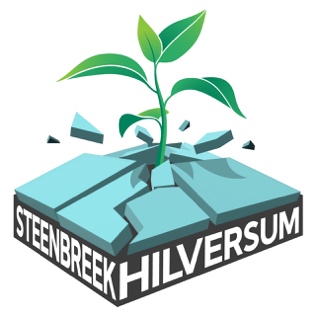 Actie Steenbreek Hilversum – Ingrediënten voor een bewonersbrief Verschillende openingszinnen: Vind je – net als wij – dat onze straat/buurt wel wat groener mag worden? Wij willen graag samen met onze buren/buurtgenoten aan de slag om onze straat / buurt een groene opknapbeurt te geven. Doe je mee?Hilversum doet dit jaar mee met het Nederlands Kampioenschap Tegelwippen: tegels er uit, plantjes er in. Wij willen daar met onze straat graag aan meedoen. Doe je mee?Stel je voor: onze straat/buurt vol groen. Bloeiende geveltuintjes en boomspiegels, mooi begroeide muren en heggen in plaats van hekken. Samen kunnen we daarvoor zorgen.  Graag willen wij met onze straat/buurtgenoten aan de slag om onze tuinen (nog meer) te vergroenen. Doe je mee?Onze straat heeft weer een mooie speelplek met veel groen. We hebben er samen plannen voor gemaakt en dit voorjaar heeft de gemeente de speelplek aangelegd. Dat bracht ons op een idee: zullen we nu ook onze eigen tuinen eens een groene opknapbeurt geven? Door een paar tegels te vervangen door planten, een struik of een boom ziet onze straat er straks nog aantrekkelijker uit. Doe je mee?Groen in de woonomgeving maakt gelukkig, brengt verkoeling en is goed voor de natuur. Daarom gaan wij dit voorjaar aan het werk in onze tuin. We gaan tegels wippen en daarvoor in de plaats planten en struiken neerzetten. Het lijkt ons geweldig als meer mensen in de straat aansluiten en in hun eigen tuin aan het werk gaan. Samen kunnen we onze straat een stuk aantrekkelijker maken. Hulp van de gemeente:Als we met meerdere huishoudens aan de slag gaan met onze tuinen, biedt de gemeente ons hulp aan. We krijgen dan schone tuinaarde en een container waarin we onze tegels kunnen doen. Plus een voucher voor biologische plantjes t.w.v. 100 euro, die we in gezamenlijk overleg kunnen besteden. Voor deze actie moeten minimaal 10 huishoudens meedoen en moeten we samen minimaal 20 m2 tegels of stenen uit de tuin halen. De gemeente biedt ook hulp als we geveltuintjes willen aanleggen of onze boomspiegels willen beplanten. Je kunt een geveltuin aanleggen als je huis direct aan de stoep grenst en de stoep breed genoeg is. De gemeente helpt je bij de aanleg en geeft een waardebon voor gratis biologische en lokale plantjes. 
Als we samen meerdere boomspiegels adopteren, krijgen we planten en tuinaarde van de gemeente.UitnodigingLijkt je dit wat? Wil je meedoen? Neem dan contact op met naam. Op datum, tijd en plek is er een buurtbijeenkomst voor iedereen die belangstelling heeft om mee te doen. Als je reageert op deze oproep krijg je van ons een uitnodiging voor deze avond. We horen graag van je!Met hartelijke groet,Namen + contactgegevensPS: Wil je alvast inspiratie opdoen? Kijk dan op deze pagina:https://hilversum100.nl/steenbreek/zelf-aan-de-slag-in-tuin-en-buurt/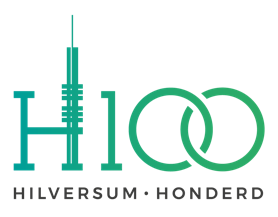 